Сегодня в нашем Учреждении прошел праздник, посвященный «Дню защиты детей». Воспитатели групп провели занятия, на которых дети показали свои знания  о безопасности.Младшая группа «Безопасное детство»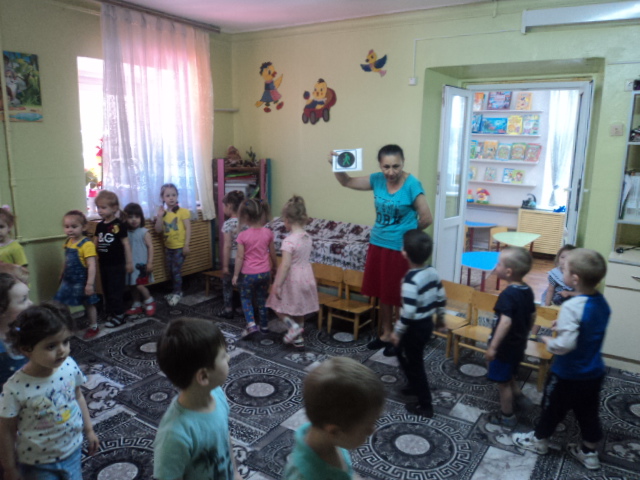 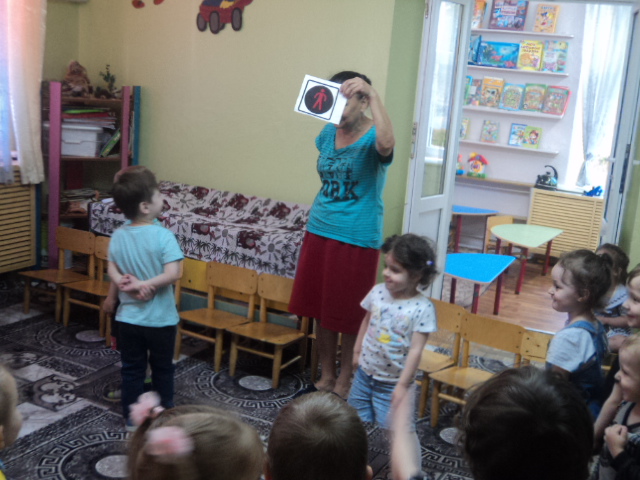 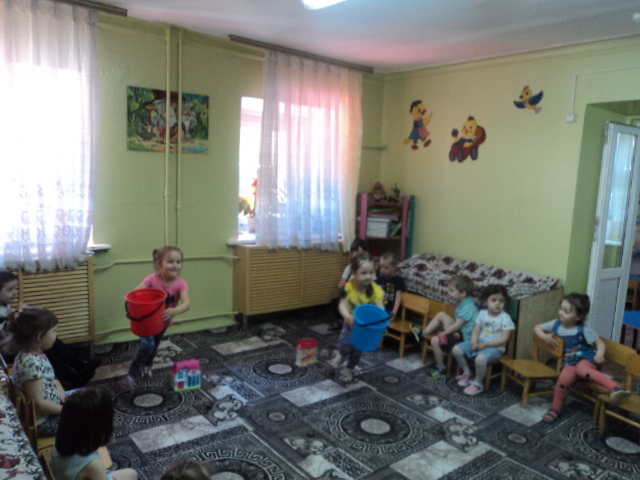 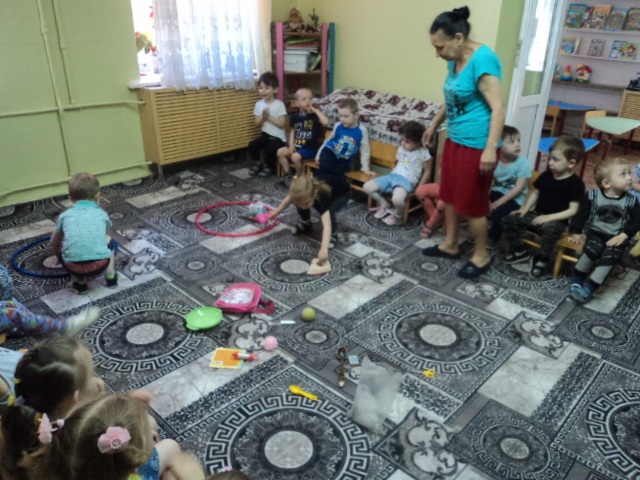 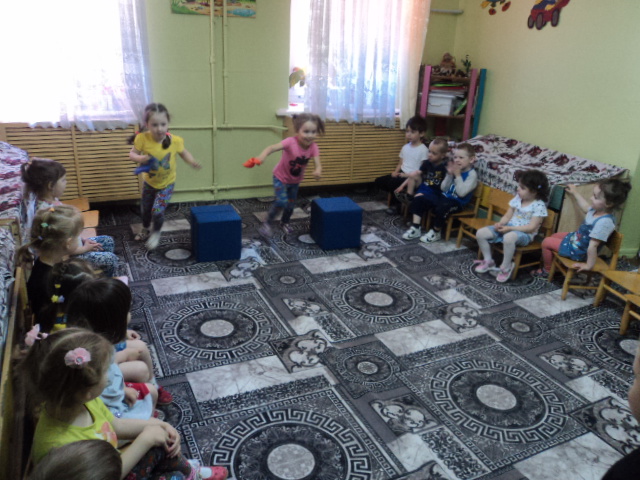 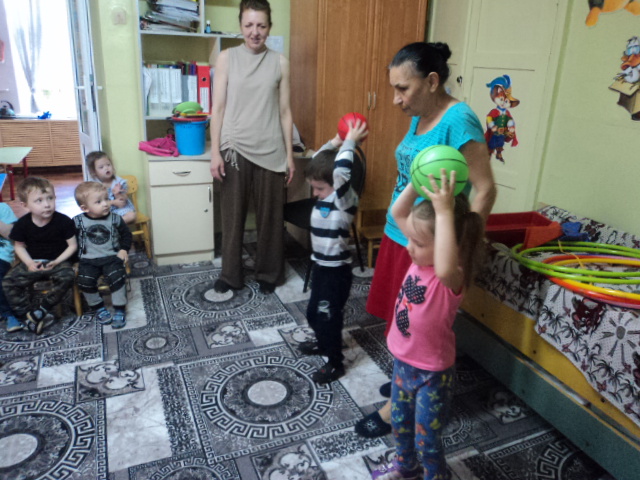 Средняя группа «Служба спасения»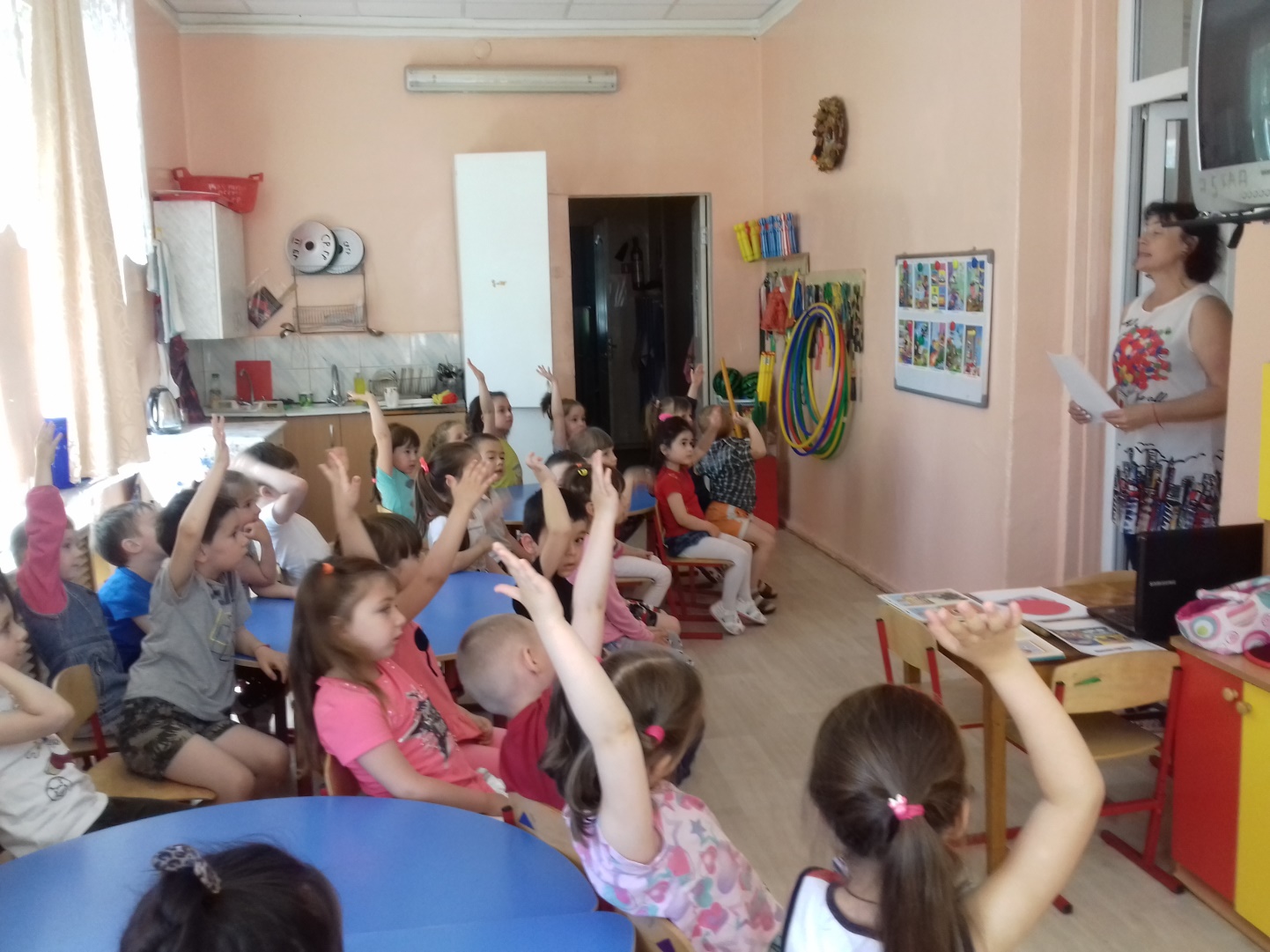 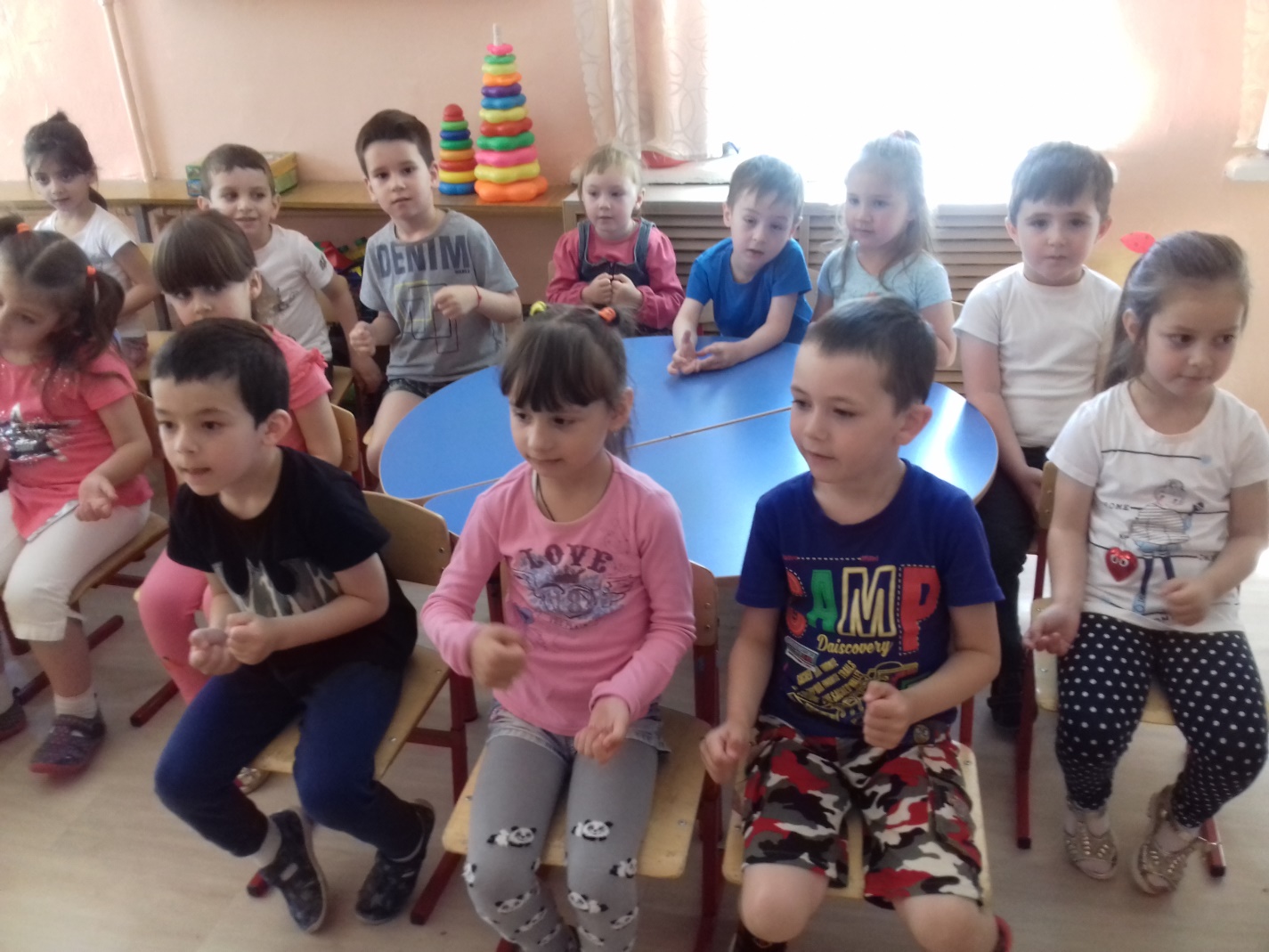 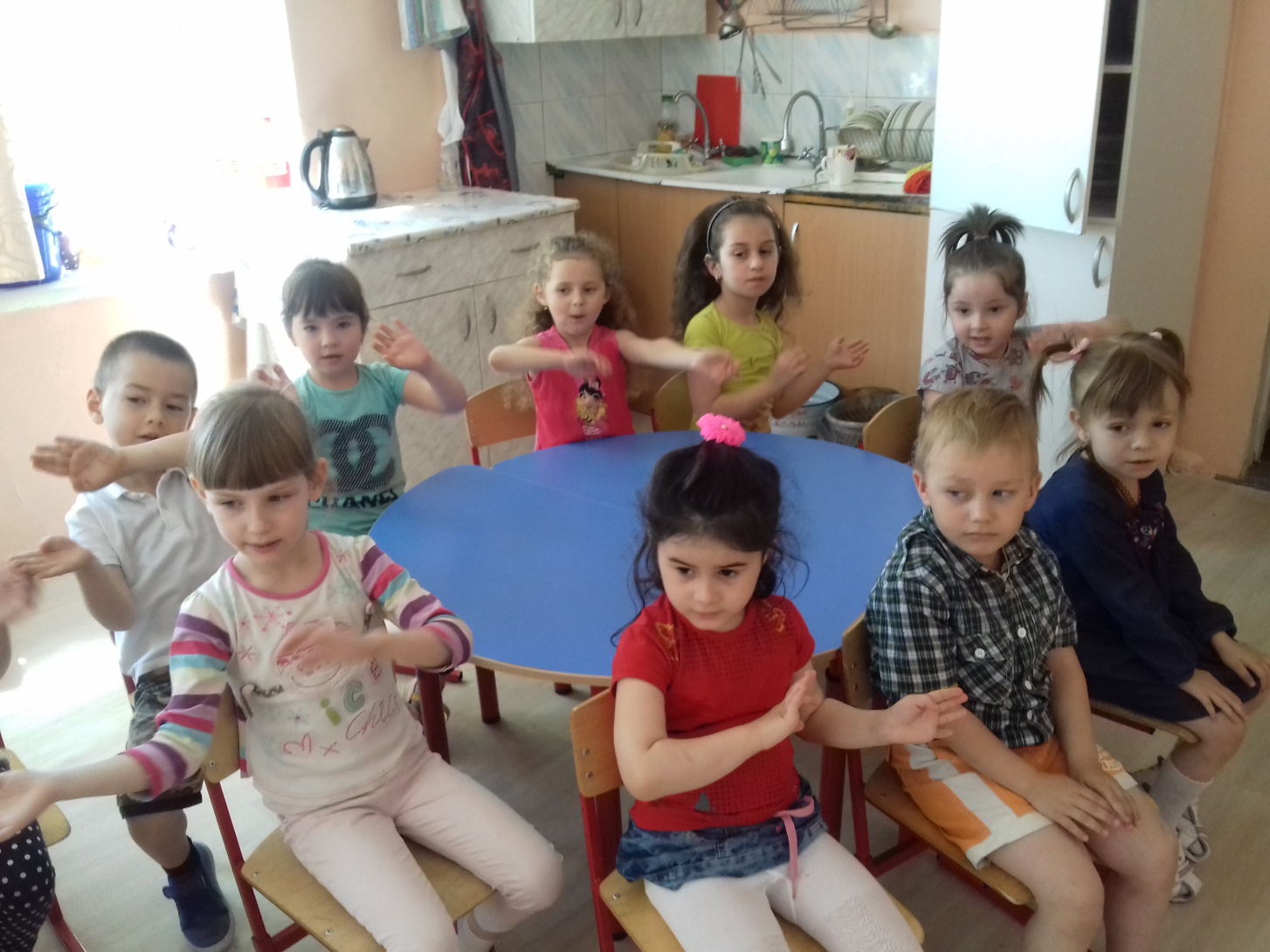 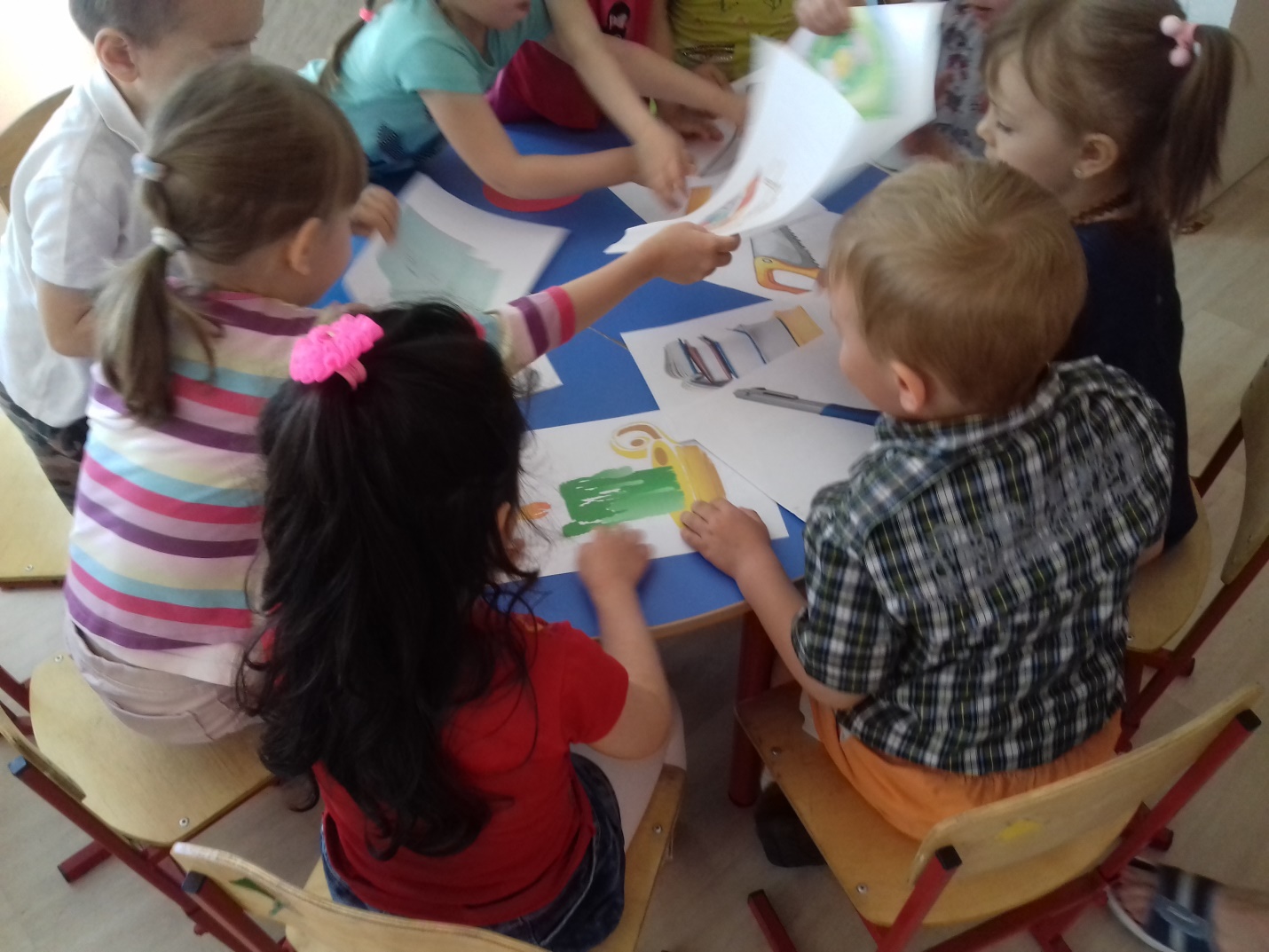 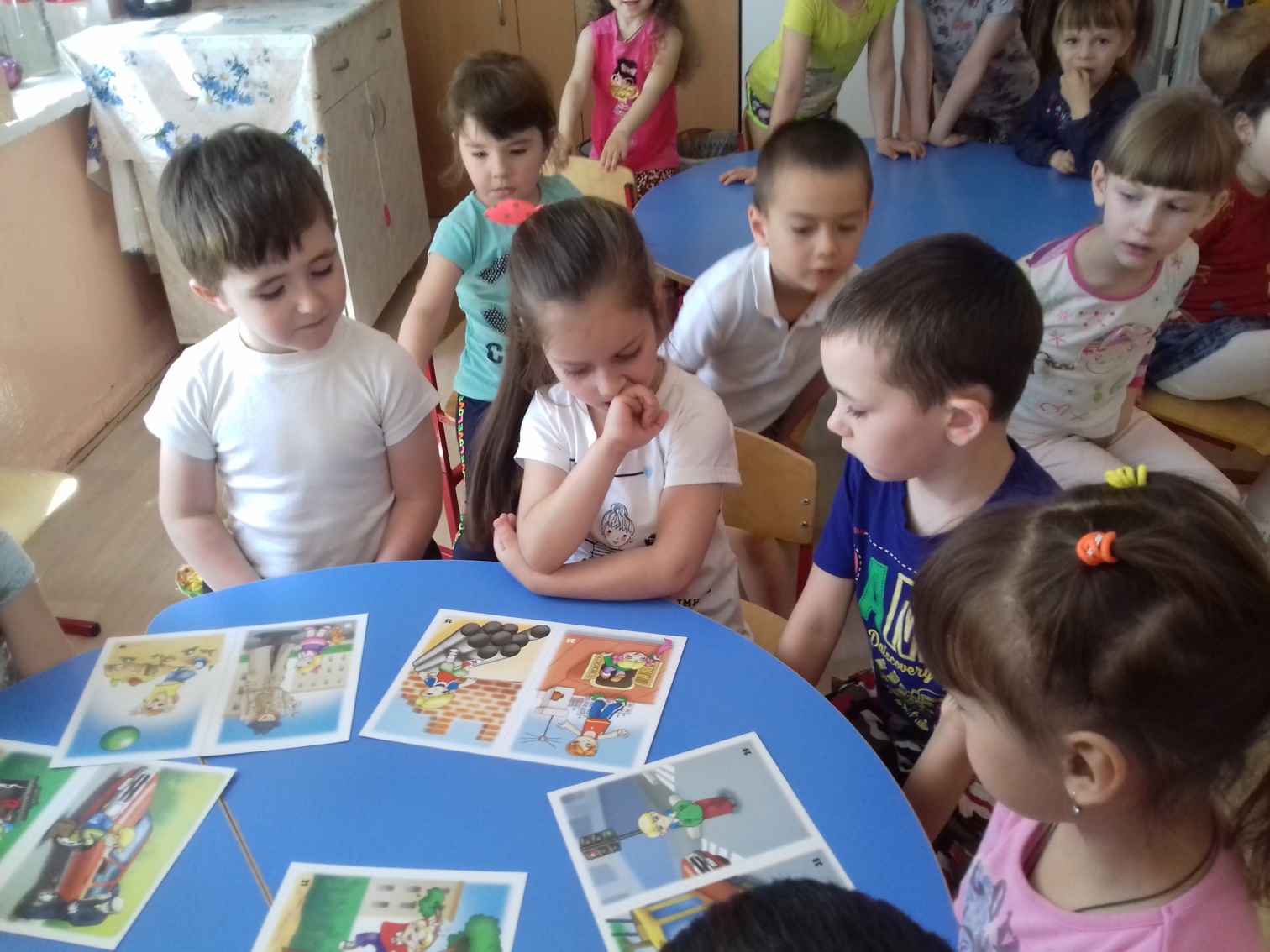 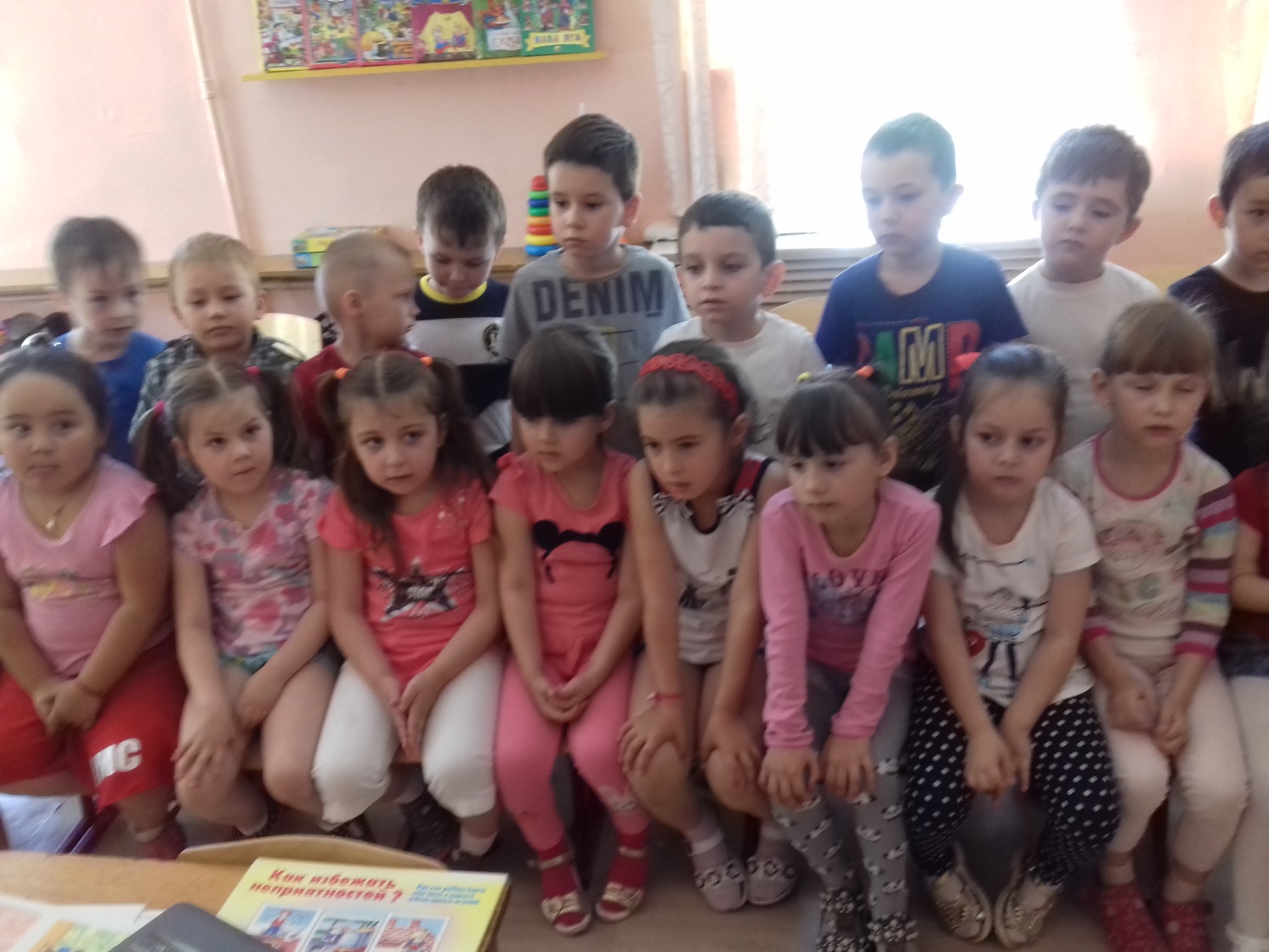 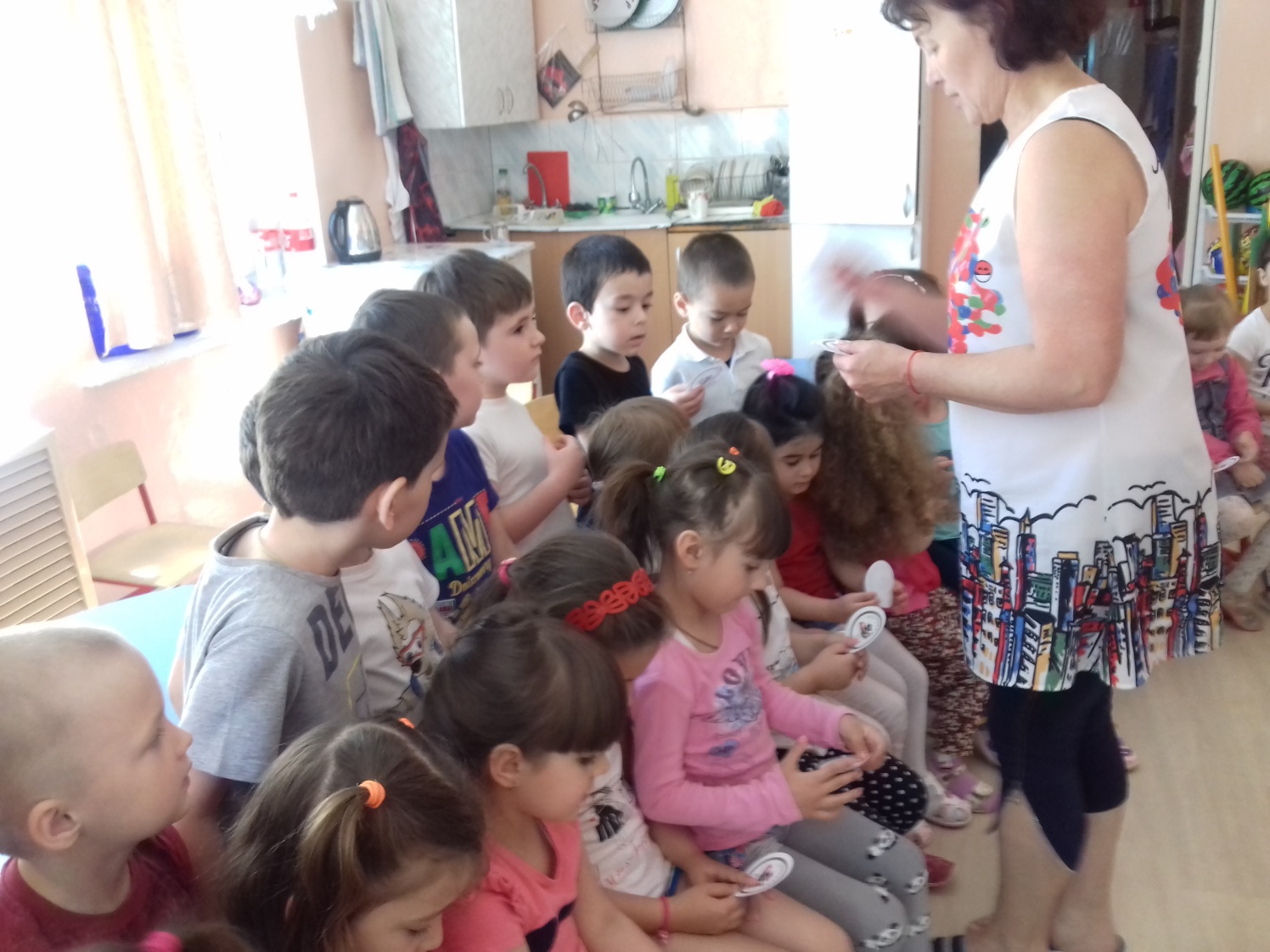 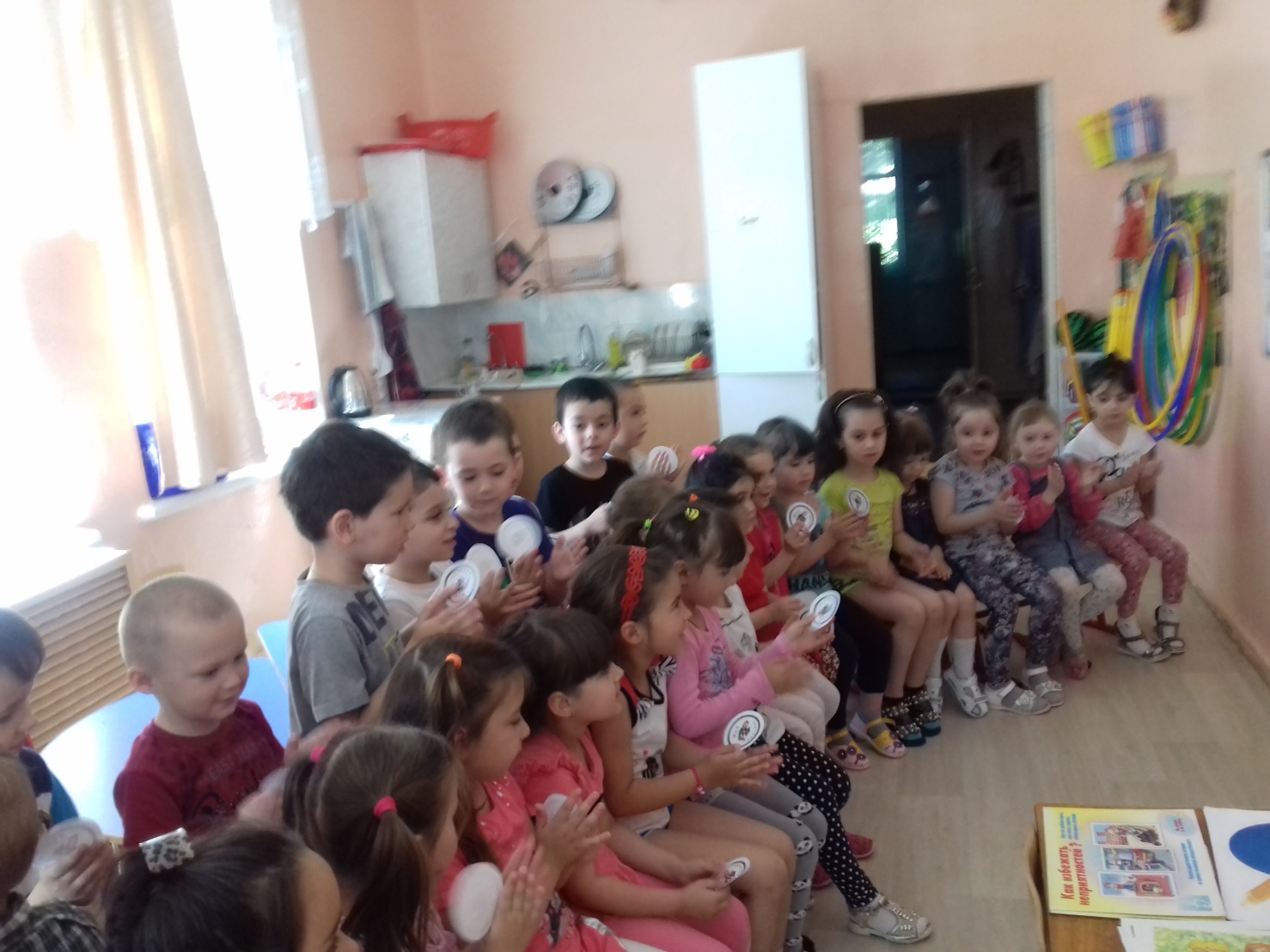 Старшая группа «Юные спасатели»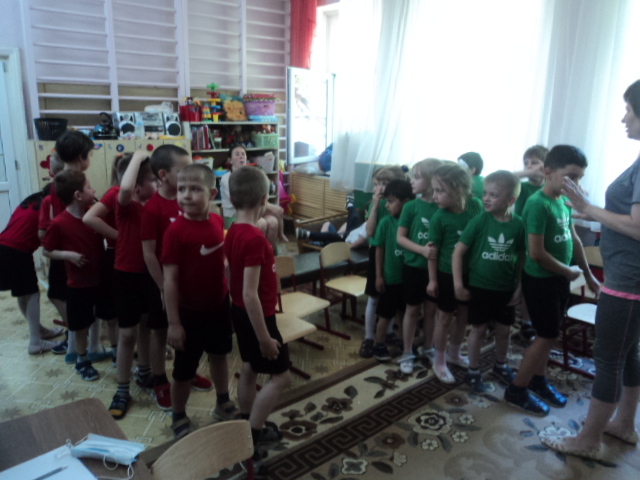 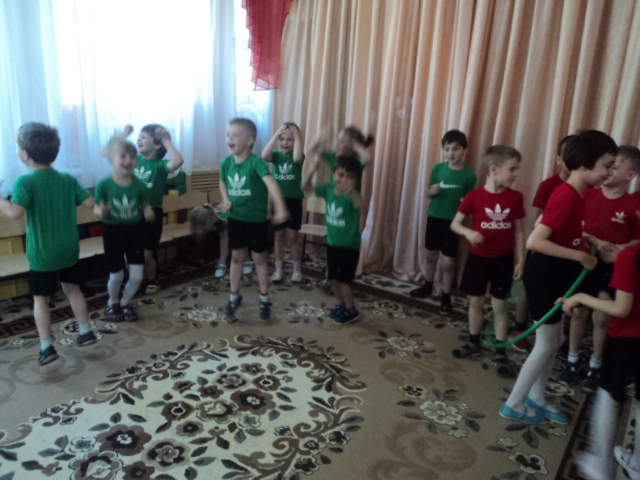 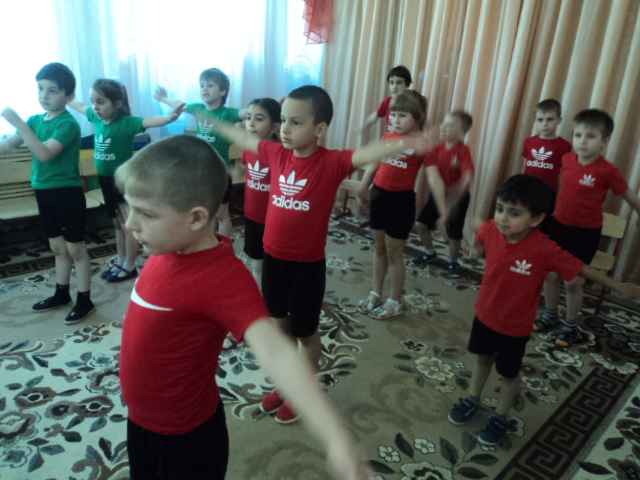 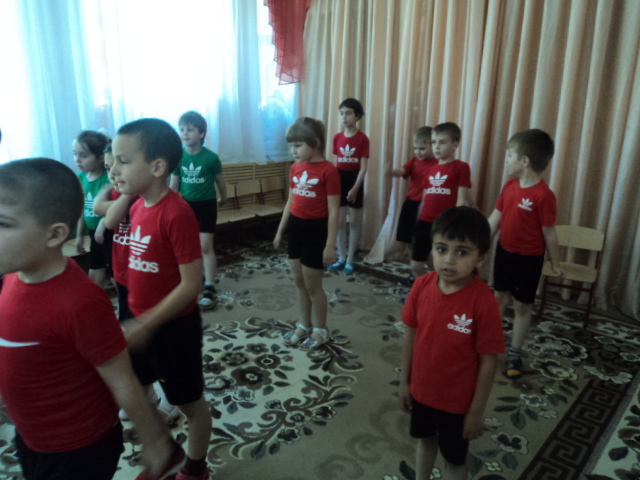 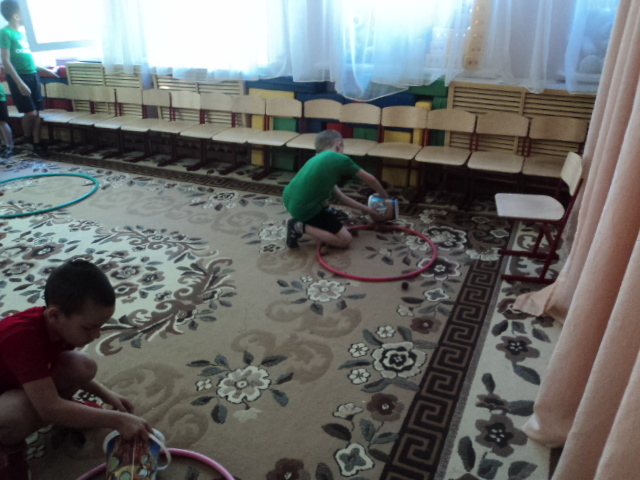 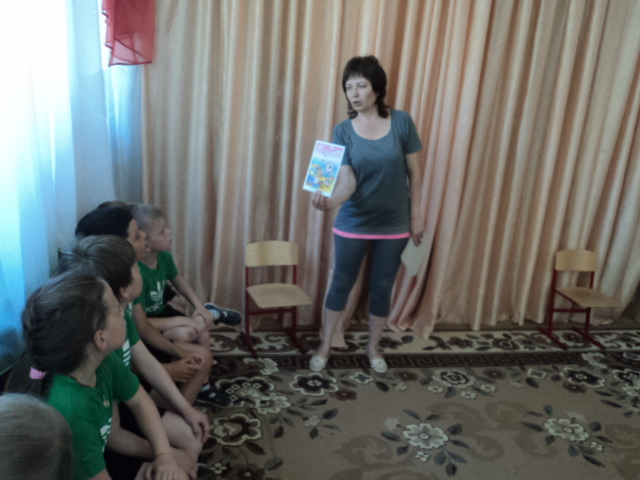 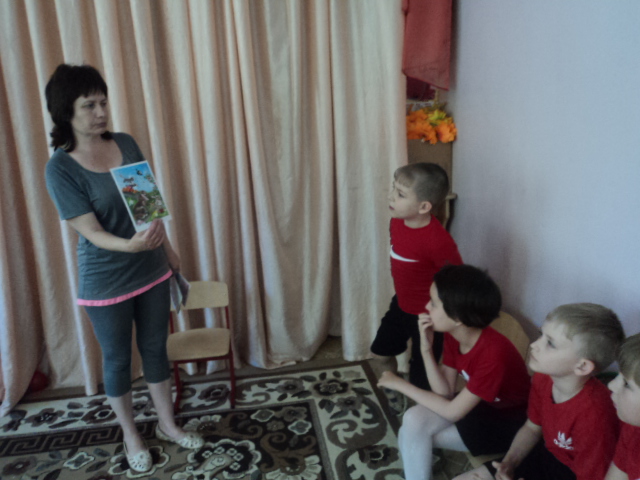 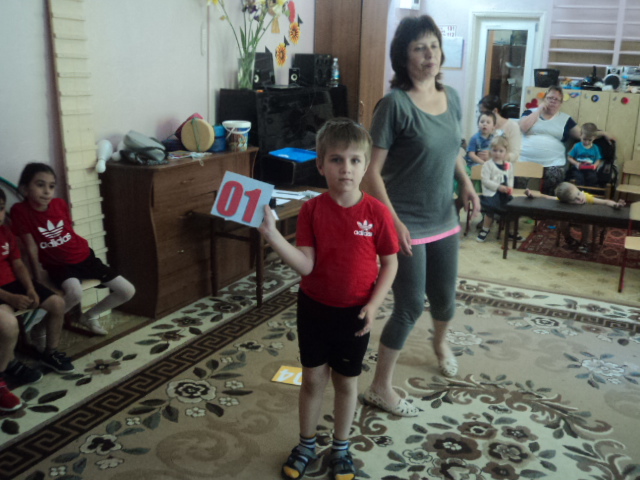 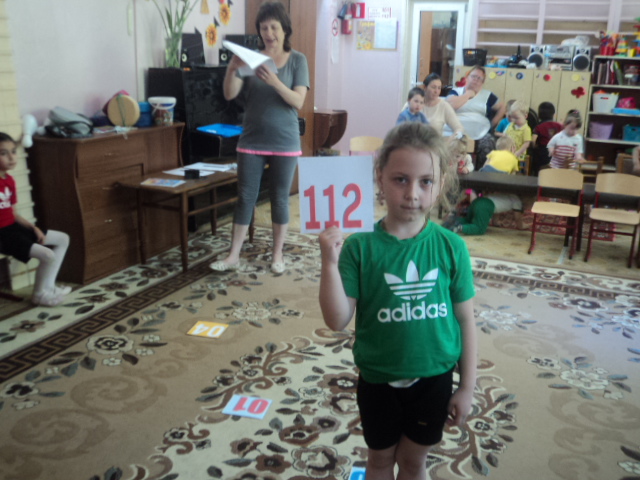 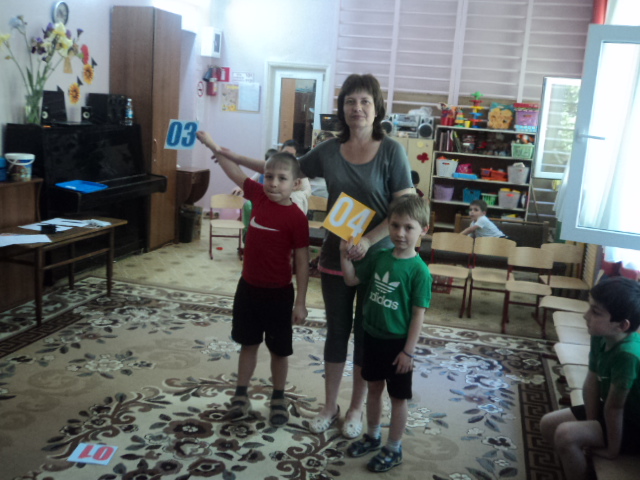 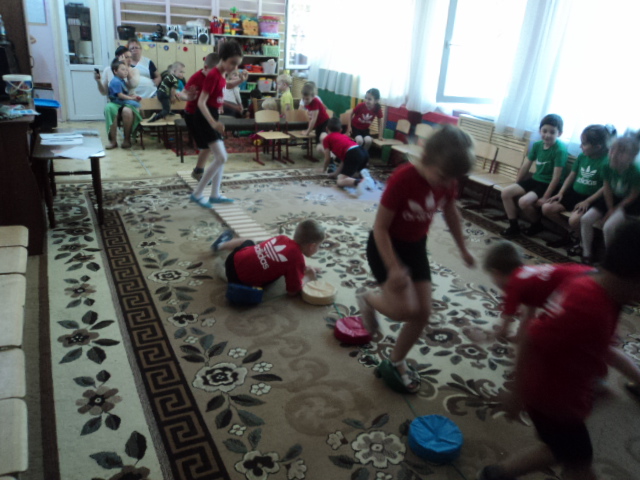 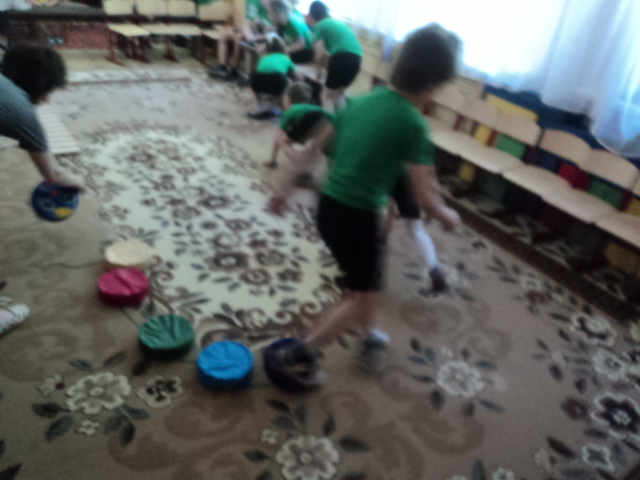 